1.1. Описание услуги1.1. Описание услуги1.1. Описание услуги1.1. Описание услуги1.1. Описание услуги1.1. Описание услуги1.1. Описание услуги1.1. Описание услуги1.1. Описание услугиВ рамках ИТ-услуги осуществляется комплекс работ, позволяющий обеспечить работу компекса сервисов проприетарной виртуализации с возможностью использования наложенного средства защиты виртуализации vGateВ рамках ИТ-услуги осуществляется комплекс работ, позволяющий обеспечить работу компекса сервисов проприетарной виртуализации с возможностью использования наложенного средства защиты виртуализации vGateВ рамках ИТ-услуги осуществляется комплекс работ, позволяющий обеспечить работу компекса сервисов проприетарной виртуализации с возможностью использования наложенного средства защиты виртуализации vGateВ рамках ИТ-услуги осуществляется комплекс работ, позволяющий обеспечить работу компекса сервисов проприетарной виртуализации с возможностью использования наложенного средства защиты виртуализации vGateВ рамках ИТ-услуги осуществляется комплекс работ, позволяющий обеспечить работу компекса сервисов проприетарной виртуализации с возможностью использования наложенного средства защиты виртуализации vGateВ рамках ИТ-услуги осуществляется комплекс работ, позволяющий обеспечить работу компекса сервисов проприетарной виртуализации с возможностью использования наложенного средства защиты виртуализации vGateВ рамках ИТ-услуги осуществляется комплекс работ, позволяющий обеспечить работу компекса сервисов проприетарной виртуализации с возможностью использования наложенного средства защиты виртуализации vGateВ рамках ИТ-услуги осуществляется комплекс работ, позволяющий обеспечить работу компекса сервисов проприетарной виртуализации с возможностью использования наложенного средства защиты виртуализации vGateВ рамках ИТ-услуги осуществляется комплекс работ, позволяющий обеспечить работу компекса сервисов проприетарной виртуализации с возможностью использования наложенного средства защиты виртуализации vGate1.2. Способ подключения к ИТ-системе (если необходимо и в зависимости от технической возможности организации)1.2. Способ подключения к ИТ-системе (если необходимо и в зависимости от технической возможности организации)1.2. Способ подключения к ИТ-системе (если необходимо и в зависимости от технической возможности организации)1.2. Способ подключения к ИТ-системе (если необходимо и в зависимости от технической возможности организации)1.2. Способ подключения к ИТ-системе (если необходимо и в зависимости от технической возможности организации)1.2. Способ подключения к ИТ-системе (если необходимо и в зависимости от технической возможности организации)1.2. Способ подключения к ИТ-системе (если необходимо и в зависимости от технической возможности организации)1.2. Способ подключения к ИТ-системе (если необходимо и в зависимости от технической возможности организации)1.2. Способ подключения к ИТ-системе (если необходимо и в зависимости от технической возможности организации)   Для данной услуги не применяется           Для данной услуги не применяется           Для данной услуги не применяется           Для данной услуги не применяется           Для данной услуги не применяется           Для данной услуги не применяется           Для данной услуги не применяется           Для данной услуги не применяется           Для данной услуги не применяется        1.3. Группа корпоративных бизнес-процессов / сценариев, поддерживаемых в рамках услуги   1.3. Группа корпоративных бизнес-процессов / сценариев, поддерживаемых в рамках услуги   1.3. Группа корпоративных бизнес-процессов / сценариев, поддерживаемых в рамках услуги   1.3. Группа корпоративных бизнес-процессов / сценариев, поддерживаемых в рамках услуги   1.3. Группа корпоративных бизнес-процессов / сценариев, поддерживаемых в рамках услуги   1.3. Группа корпоративных бизнес-процессов / сценариев, поддерживаемых в рамках услуги   1.3. Группа корпоративных бизнес-процессов / сценариев, поддерживаемых в рамках услуги   1.3. Группа корпоративных бизнес-процессов / сценариев, поддерживаемых в рамках услуги   1.3. Группа корпоративных бизнес-процессов / сценариев, поддерживаемых в рамках услуги   Для данной услуги не применяетсяДля данной услуги не применяетсяДля данной услуги не применяетсяДля данной услуги не применяетсяДля данной услуги не применяетсяДля данной услуги не применяетсяДля данной услуги не применяетсяДля данной услуги не применяетсяДля данной услуги не применяется1.4. Интеграция с корпоративными ИТ-системами1.4. Интеграция с корпоративными ИТ-системами1.4. Интеграция с корпоративными ИТ-системами1.4. Интеграция с корпоративными ИТ-системами1.4. Интеграция с корпоративными ИТ-системами1.4. Интеграция с корпоративными ИТ-системами1.4. Интеграция с корпоративными ИТ-системами1.4. Интеграция с корпоративными ИТ-системами1.4. Интеграция с корпоративными ИТ-системамиИТ-системаГруппа процессовГруппа процессовГруппа процессовГруппа процессовГруппа процессовГруппа процессовГруппа процессовДля данной услуги не применяется        Для данной услуги не применяется        Для данной услуги не применяется        Для данной услуги не применяется        Для данной услуги не применяется        Для данной услуги не применяется        Для данной услуги не применяется        1.5. Интеграция с внешними ИТ-системами1.5. Интеграция с внешними ИТ-системами1.5. Интеграция с внешними ИТ-системами1.5. Интеграция с внешними ИТ-системами1.5. Интеграция с внешними ИТ-системами1.5. Интеграция с внешними ИТ-системами1.5. Интеграция с внешними ИТ-системами1.5. Интеграция с внешними ИТ-системами1.5. Интеграция с внешними ИТ-системамиИТ-системаГруппа процессовГруппа процессовГруппа процессовГруппа процессовГруппа процессовГруппа процессовГруппа процессов Для данной услуги не применяется Для данной услуги не применяется Для данной услуги не применяется Для данной услуги не применяется Для данной услуги не применяется Для данной услуги не применяется Для данной услуги не применяется1.6. Перечень работ, оказываемых в рамках услуги1.6. Перечень работ, оказываемых в рамках услуги1.6. Перечень работ, оказываемых в рамках услуги1.6. Перечень работ, оказываемых в рамках услуги1.6. Перечень работ, оказываемых в рамках услуги1.6. Перечень работ, оказываемых в рамках услуги1.6. Перечень работ, оказываемых в рамках услуги1.6. Перечень работ, оказываемых в рамках услуги1.6. Перечень работ, оказываемых в рамках услугиЦентр поддержки пользователейПрием, обработка, регистрация и маршрутизация поступающих обращений от пользователейПрием, обработка, регистрация и маршрутизация поступающих обращений от пользователейПрием, обработка, регистрация и маршрутизация поступающих обращений от пользователейПрием, обработка, регистрация и маршрутизация поступающих обращений от пользователейПрием, обработка, регистрация и маршрутизация поступающих обращений от пользователейПрием, обработка, регистрация и маршрутизация поступающих обращений от пользователейПрием, обработка, регистрация и маршрутизация поступающих обращений от пользователейФункциональная поддержкаВ рамках предоставления услуги Исполнитель осуществляет следующие работы:Поддержку функционирования подсистемы проприетарной виртуализации, в том числе с наложенными средствами защиты виртуализации vGateПо обращениям от ответственных лиц Заказчика:- Настройка разрешений для обеспечения доступа к объектам системы виртуализации согласно ролевой модели;- Создание оповещений на определенные события;- Предоставление отчетов о производительности;- Создание кастомных дашбордов для возможности быстрого анализа производительности;- Предоставление аудиторского доступаПо обращениям от ответственных лиц Заказчика, классифицируемым как инциденты:- Анализ и диагностика сбоев или неисправностей;- Устранение сбоев и неисправностей;- Выполнение работ по восстановлению исходного состояния конфигурации программного обеспеченияРегламентные работы:- Контроль работоспособности системы;- Контроль производительности;- Установка обновлений и патчейВ рамках предоставления услуги Исполнитель осуществляет следующие работы:Поддержку функционирования подсистемы проприетарной виртуализации, в том числе с наложенными средствами защиты виртуализации vGateПо обращениям от ответственных лиц Заказчика:- Настройка разрешений для обеспечения доступа к объектам системы виртуализации согласно ролевой модели;- Создание оповещений на определенные события;- Предоставление отчетов о производительности;- Создание кастомных дашбордов для возможности быстрого анализа производительности;- Предоставление аудиторского доступаПо обращениям от ответственных лиц Заказчика, классифицируемым как инциденты:- Анализ и диагностика сбоев или неисправностей;- Устранение сбоев и неисправностей;- Выполнение работ по восстановлению исходного состояния конфигурации программного обеспеченияРегламентные работы:- Контроль работоспособности системы;- Контроль производительности;- Установка обновлений и патчейВ рамках предоставления услуги Исполнитель осуществляет следующие работы:Поддержку функционирования подсистемы проприетарной виртуализации, в том числе с наложенными средствами защиты виртуализации vGateПо обращениям от ответственных лиц Заказчика:- Настройка разрешений для обеспечения доступа к объектам системы виртуализации согласно ролевой модели;- Создание оповещений на определенные события;- Предоставление отчетов о производительности;- Создание кастомных дашбордов для возможности быстрого анализа производительности;- Предоставление аудиторского доступаПо обращениям от ответственных лиц Заказчика, классифицируемым как инциденты:- Анализ и диагностика сбоев или неисправностей;- Устранение сбоев и неисправностей;- Выполнение работ по восстановлению исходного состояния конфигурации программного обеспеченияРегламентные работы:- Контроль работоспособности системы;- Контроль производительности;- Установка обновлений и патчейВ рамках предоставления услуги Исполнитель осуществляет следующие работы:Поддержку функционирования подсистемы проприетарной виртуализации, в том числе с наложенными средствами защиты виртуализации vGateПо обращениям от ответственных лиц Заказчика:- Настройка разрешений для обеспечения доступа к объектам системы виртуализации согласно ролевой модели;- Создание оповещений на определенные события;- Предоставление отчетов о производительности;- Создание кастомных дашбордов для возможности быстрого анализа производительности;- Предоставление аудиторского доступаПо обращениям от ответственных лиц Заказчика, классифицируемым как инциденты:- Анализ и диагностика сбоев или неисправностей;- Устранение сбоев и неисправностей;- Выполнение работ по восстановлению исходного состояния конфигурации программного обеспеченияРегламентные работы:- Контроль работоспособности системы;- Контроль производительности;- Установка обновлений и патчейВ рамках предоставления услуги Исполнитель осуществляет следующие работы:Поддержку функционирования подсистемы проприетарной виртуализации, в том числе с наложенными средствами защиты виртуализации vGateПо обращениям от ответственных лиц Заказчика:- Настройка разрешений для обеспечения доступа к объектам системы виртуализации согласно ролевой модели;- Создание оповещений на определенные события;- Предоставление отчетов о производительности;- Создание кастомных дашбордов для возможности быстрого анализа производительности;- Предоставление аудиторского доступаПо обращениям от ответственных лиц Заказчика, классифицируемым как инциденты:- Анализ и диагностика сбоев или неисправностей;- Устранение сбоев и неисправностей;- Выполнение работ по восстановлению исходного состояния конфигурации программного обеспеченияРегламентные работы:- Контроль работоспособности системы;- Контроль производительности;- Установка обновлений и патчейВ рамках предоставления услуги Исполнитель осуществляет следующие работы:Поддержку функционирования подсистемы проприетарной виртуализации, в том числе с наложенными средствами защиты виртуализации vGateПо обращениям от ответственных лиц Заказчика:- Настройка разрешений для обеспечения доступа к объектам системы виртуализации согласно ролевой модели;- Создание оповещений на определенные события;- Предоставление отчетов о производительности;- Создание кастомных дашбордов для возможности быстрого анализа производительности;- Предоставление аудиторского доступаПо обращениям от ответственных лиц Заказчика, классифицируемым как инциденты:- Анализ и диагностика сбоев или неисправностей;- Устранение сбоев и неисправностей;- Выполнение работ по восстановлению исходного состояния конфигурации программного обеспеченияРегламентные работы:- Контроль работоспособности системы;- Контроль производительности;- Установка обновлений и патчейВ рамках предоставления услуги Исполнитель осуществляет следующие работы:Поддержку функционирования подсистемы проприетарной виртуализации, в том числе с наложенными средствами защиты виртуализации vGateПо обращениям от ответственных лиц Заказчика:- Настройка разрешений для обеспечения доступа к объектам системы виртуализации согласно ролевой модели;- Создание оповещений на определенные события;- Предоставление отчетов о производительности;- Создание кастомных дашбордов для возможности быстрого анализа производительности;- Предоставление аудиторского доступаПо обращениям от ответственных лиц Заказчика, классифицируемым как инциденты:- Анализ и диагностика сбоев или неисправностей;- Устранение сбоев и неисправностей;- Выполнение работ по восстановлению исходного состояния конфигурации программного обеспеченияРегламентные работы:- Контроль работоспособности системы;- Контроль производительности;- Установка обновлений и патчейПоддержка интеграционных процессовДля данной услуги не применяетсяДля данной услуги не применяетсяДля данной услуги не применяетсяДля данной услуги не применяетсяДля данной услуги не применяетсяДля данной услуги не применяетсяДля данной услуги не применяетсяИТ-инфраструктураДля данной услуги не применяетсяДля данной услуги не применяетсяДля данной услуги не применяетсяДля данной услуги не применяетсяДля данной услуги не применяетсяДля данной услуги не применяетсяДля данной услуги не применяетсяМодификация ИТ-системыДля данной услуги не применяетсяДля данной услуги не применяетсяДля данной услуги не применяетсяДля данной услуги не применяетсяДля данной услуги не применяетсяДля данной услуги не применяетсяДля данной услуги не применяется1.7. Наименование и место хранения пользовательской документации:1.7. Наименование и место хранения пользовательской документации:1.7. Наименование и место хранения пользовательской документации:1.7. Наименование и место хранения пользовательской документации:1.7. Наименование и место хранения пользовательской документации:1.7. Наименование и место хранения пользовательской документации:1.7. Наименование и место хранения пользовательской документации:1.7. Наименование и место хранения пользовательской документации:1.7. Наименование и место хранения пользовательской документации:ИТ-системаПуть: … → …Путь: … → …Путь: … → …Путь: … → …Путь: … → …Путь: … → …Путь: … → …Портал Госкорпорации «Росатом»Путь: … → …Путь: … → …Путь: … → …Путь: … → …Путь: … → …Путь: … → …Путь: … → …Иное местоПуть: … → …Путь: … → …Путь: … → …Путь: … → …Путь: … → …Путь: … → …Путь: … → …Иное местоПуть: … → …Путь: … → …Путь: … → …Путь: … → …Путь: … → …Путь: … → …Путь: … → …Иное местоПуть: … → …Путь: … → …Путь: … → …Путь: … → …Путь: … → …Путь: … → …Путь: … → …1.8. Ограничения по оказанию услуги1.8. Ограничения по оказанию услуги1.8. Ограничения по оказанию услуги1.8. Ограничения по оказанию услуги1.8. Ограничения по оказанию услуги1.8. Ограничения по оказанию услуги1.8. Ограничения по оказанию услуги1.8. Ограничения по оказанию услуги1.8. Ограничения по оказанию услуги1.8.1.  В рамках оказания ИТ-услуги осуществляется поддержка только при следующих условиях:  1.8.1.1 Программное обеспечение гипервизоров лицензировано по версии не ниже версии Standard;1.8.1.2 Закупка Заказчиком клиентских лицензий на используемое ПО в полном объеме;1.8.1.3 Наличие у Заказчика оборудования, совместимого с  проприетарной системой виртуализации;1.8.1.4 Обеспечение сетевого взаимодействия и доступа для удаленного администрирования системы управления виртуализацией при размещении виртуальных устройств управления в датацентре Заказчика;1.8.1.5 Поддержка виртуализации программно-определяемой сети (SDN) возможна только совместно с поддержкой гипервизоров проприетарной виртуализации и поддержкой системы управления проприетарной виртуализации1.8.1.6 Обслуживание программно-распредляемого хранилища требует наличие свободного места не менее 30% от полезного объема дисков (30% от 1/2 общей емкости дисков хранения в хостах виртуализации)1.8.1.8 версия  программного обеспечения  SDN должна быть совместима с версией сервера управления виртуализацией1.8.2 Набор доступных услуг зависят от того используется ли общий сервер управления виртуализацией ЦОД ГК Росатом или  сервер управления виртуализацией предприятия 1.8.3 * При подключении ПАК в общий сервер управления ЦОД ГК Росатом к расчету общих трудозатрат добавляется стоимость на поддержку: Поддержка общей системы управления виртуализации Поддержка общей системы мониторинга виртуализацииПоддержка общей системы хранения событий и логов виртуализацииПоддержка централизованного НСЗВ  vGate  (наложенных средств защиты виртуализации  для проприетарной системы виртуализации)1.8.4 В рамках регламентных работ устанавливаются только минорные обновления (в рамках одной версии продукта) и критические патчи. Установка мажорных обновлений (с изменением версии продукта) осуществляется в рамках разовых работ, координируемых сотрудниками проектной экспертизы.1.8.5 Развертывание новых виртуальных машин и настройка сетевых взаимодействий осуществляется в соответствии с согласованными изменениями изменениям в рамках разовых работ.1.8.1.  В рамках оказания ИТ-услуги осуществляется поддержка только при следующих условиях:  1.8.1.1 Программное обеспечение гипервизоров лицензировано по версии не ниже версии Standard;1.8.1.2 Закупка Заказчиком клиентских лицензий на используемое ПО в полном объеме;1.8.1.3 Наличие у Заказчика оборудования, совместимого с  проприетарной системой виртуализации;1.8.1.4 Обеспечение сетевого взаимодействия и доступа для удаленного администрирования системы управления виртуализацией при размещении виртуальных устройств управления в датацентре Заказчика;1.8.1.5 Поддержка виртуализации программно-определяемой сети (SDN) возможна только совместно с поддержкой гипервизоров проприетарной виртуализации и поддержкой системы управления проприетарной виртуализации1.8.1.6 Обслуживание программно-распредляемого хранилища требует наличие свободного места не менее 30% от полезного объема дисков (30% от 1/2 общей емкости дисков хранения в хостах виртуализации)1.8.1.8 версия  программного обеспечения  SDN должна быть совместима с версией сервера управления виртуализацией1.8.2 Набор доступных услуг зависят от того используется ли общий сервер управления виртуализацией ЦОД ГК Росатом или  сервер управления виртуализацией предприятия 1.8.3 * При подключении ПАК в общий сервер управления ЦОД ГК Росатом к расчету общих трудозатрат добавляется стоимость на поддержку: Поддержка общей системы управления виртуализации Поддержка общей системы мониторинга виртуализацииПоддержка общей системы хранения событий и логов виртуализацииПоддержка централизованного НСЗВ  vGate  (наложенных средств защиты виртуализации  для проприетарной системы виртуализации)1.8.4 В рамках регламентных работ устанавливаются только минорные обновления (в рамках одной версии продукта) и критические патчи. Установка мажорных обновлений (с изменением версии продукта) осуществляется в рамках разовых работ, координируемых сотрудниками проектной экспертизы.1.8.5 Развертывание новых виртуальных машин и настройка сетевых взаимодействий осуществляется в соответствии с согласованными изменениями изменениям в рамках разовых работ.1.8.1.  В рамках оказания ИТ-услуги осуществляется поддержка только при следующих условиях:  1.8.1.1 Программное обеспечение гипервизоров лицензировано по версии не ниже версии Standard;1.8.1.2 Закупка Заказчиком клиентских лицензий на используемое ПО в полном объеме;1.8.1.3 Наличие у Заказчика оборудования, совместимого с  проприетарной системой виртуализации;1.8.1.4 Обеспечение сетевого взаимодействия и доступа для удаленного администрирования системы управления виртуализацией при размещении виртуальных устройств управления в датацентре Заказчика;1.8.1.5 Поддержка виртуализации программно-определяемой сети (SDN) возможна только совместно с поддержкой гипервизоров проприетарной виртуализации и поддержкой системы управления проприетарной виртуализации1.8.1.6 Обслуживание программно-распредляемого хранилища требует наличие свободного места не менее 30% от полезного объема дисков (30% от 1/2 общей емкости дисков хранения в хостах виртуализации)1.8.1.8 версия  программного обеспечения  SDN должна быть совместима с версией сервера управления виртуализацией1.8.2 Набор доступных услуг зависят от того используется ли общий сервер управления виртуализацией ЦОД ГК Росатом или  сервер управления виртуализацией предприятия 1.8.3 * При подключении ПАК в общий сервер управления ЦОД ГК Росатом к расчету общих трудозатрат добавляется стоимость на поддержку: Поддержка общей системы управления виртуализации Поддержка общей системы мониторинга виртуализацииПоддержка общей системы хранения событий и логов виртуализацииПоддержка централизованного НСЗВ  vGate  (наложенных средств защиты виртуализации  для проприетарной системы виртуализации)1.8.4 В рамках регламентных работ устанавливаются только минорные обновления (в рамках одной версии продукта) и критические патчи. Установка мажорных обновлений (с изменением версии продукта) осуществляется в рамках разовых работ, координируемых сотрудниками проектной экспертизы.1.8.5 Развертывание новых виртуальных машин и настройка сетевых взаимодействий осуществляется в соответствии с согласованными изменениями изменениям в рамках разовых работ.1.8.1.  В рамках оказания ИТ-услуги осуществляется поддержка только при следующих условиях:  1.8.1.1 Программное обеспечение гипервизоров лицензировано по версии не ниже версии Standard;1.8.1.2 Закупка Заказчиком клиентских лицензий на используемое ПО в полном объеме;1.8.1.3 Наличие у Заказчика оборудования, совместимого с  проприетарной системой виртуализации;1.8.1.4 Обеспечение сетевого взаимодействия и доступа для удаленного администрирования системы управления виртуализацией при размещении виртуальных устройств управления в датацентре Заказчика;1.8.1.5 Поддержка виртуализации программно-определяемой сети (SDN) возможна только совместно с поддержкой гипервизоров проприетарной виртуализации и поддержкой системы управления проприетарной виртуализации1.8.1.6 Обслуживание программно-распредляемого хранилища требует наличие свободного места не менее 30% от полезного объема дисков (30% от 1/2 общей емкости дисков хранения в хостах виртуализации)1.8.1.8 версия  программного обеспечения  SDN должна быть совместима с версией сервера управления виртуализацией1.8.2 Набор доступных услуг зависят от того используется ли общий сервер управления виртуализацией ЦОД ГК Росатом или  сервер управления виртуализацией предприятия 1.8.3 * При подключении ПАК в общий сервер управления ЦОД ГК Росатом к расчету общих трудозатрат добавляется стоимость на поддержку: Поддержка общей системы управления виртуализации Поддержка общей системы мониторинга виртуализацииПоддержка общей системы хранения событий и логов виртуализацииПоддержка централизованного НСЗВ  vGate  (наложенных средств защиты виртуализации  для проприетарной системы виртуализации)1.8.4 В рамках регламентных работ устанавливаются только минорные обновления (в рамках одной версии продукта) и критические патчи. Установка мажорных обновлений (с изменением версии продукта) осуществляется в рамках разовых работ, координируемых сотрудниками проектной экспертизы.1.8.5 Развертывание новых виртуальных машин и настройка сетевых взаимодействий осуществляется в соответствии с согласованными изменениями изменениям в рамках разовых работ.1.8.1.  В рамках оказания ИТ-услуги осуществляется поддержка только при следующих условиях:  1.8.1.1 Программное обеспечение гипервизоров лицензировано по версии не ниже версии Standard;1.8.1.2 Закупка Заказчиком клиентских лицензий на используемое ПО в полном объеме;1.8.1.3 Наличие у Заказчика оборудования, совместимого с  проприетарной системой виртуализации;1.8.1.4 Обеспечение сетевого взаимодействия и доступа для удаленного администрирования системы управления виртуализацией при размещении виртуальных устройств управления в датацентре Заказчика;1.8.1.5 Поддержка виртуализации программно-определяемой сети (SDN) возможна только совместно с поддержкой гипервизоров проприетарной виртуализации и поддержкой системы управления проприетарной виртуализации1.8.1.6 Обслуживание программно-распредляемого хранилища требует наличие свободного места не менее 30% от полезного объема дисков (30% от 1/2 общей емкости дисков хранения в хостах виртуализации)1.8.1.8 версия  программного обеспечения  SDN должна быть совместима с версией сервера управления виртуализацией1.8.2 Набор доступных услуг зависят от того используется ли общий сервер управления виртуализацией ЦОД ГК Росатом или  сервер управления виртуализацией предприятия 1.8.3 * При подключении ПАК в общий сервер управления ЦОД ГК Росатом к расчету общих трудозатрат добавляется стоимость на поддержку: Поддержка общей системы управления виртуализации Поддержка общей системы мониторинга виртуализацииПоддержка общей системы хранения событий и логов виртуализацииПоддержка централизованного НСЗВ  vGate  (наложенных средств защиты виртуализации  для проприетарной системы виртуализации)1.8.4 В рамках регламентных работ устанавливаются только минорные обновления (в рамках одной версии продукта) и критические патчи. Установка мажорных обновлений (с изменением версии продукта) осуществляется в рамках разовых работ, координируемых сотрудниками проектной экспертизы.1.8.5 Развертывание новых виртуальных машин и настройка сетевых взаимодействий осуществляется в соответствии с согласованными изменениями изменениям в рамках разовых работ.1.8.1.  В рамках оказания ИТ-услуги осуществляется поддержка только при следующих условиях:  1.8.1.1 Программное обеспечение гипервизоров лицензировано по версии не ниже версии Standard;1.8.1.2 Закупка Заказчиком клиентских лицензий на используемое ПО в полном объеме;1.8.1.3 Наличие у Заказчика оборудования, совместимого с  проприетарной системой виртуализации;1.8.1.4 Обеспечение сетевого взаимодействия и доступа для удаленного администрирования системы управления виртуализацией при размещении виртуальных устройств управления в датацентре Заказчика;1.8.1.5 Поддержка виртуализации программно-определяемой сети (SDN) возможна только совместно с поддержкой гипервизоров проприетарной виртуализации и поддержкой системы управления проприетарной виртуализации1.8.1.6 Обслуживание программно-распредляемого хранилища требует наличие свободного места не менее 30% от полезного объема дисков (30% от 1/2 общей емкости дисков хранения в хостах виртуализации)1.8.1.8 версия  программного обеспечения  SDN должна быть совместима с версией сервера управления виртуализацией1.8.2 Набор доступных услуг зависят от того используется ли общий сервер управления виртуализацией ЦОД ГК Росатом или  сервер управления виртуализацией предприятия 1.8.3 * При подключении ПАК в общий сервер управления ЦОД ГК Росатом к расчету общих трудозатрат добавляется стоимость на поддержку: Поддержка общей системы управления виртуализации Поддержка общей системы мониторинга виртуализацииПоддержка общей системы хранения событий и логов виртуализацииПоддержка централизованного НСЗВ  vGate  (наложенных средств защиты виртуализации  для проприетарной системы виртуализации)1.8.4 В рамках регламентных работ устанавливаются только минорные обновления (в рамках одной версии продукта) и критические патчи. Установка мажорных обновлений (с изменением версии продукта) осуществляется в рамках разовых работ, координируемых сотрудниками проектной экспертизы.1.8.5 Развертывание новых виртуальных машин и настройка сетевых взаимодействий осуществляется в соответствии с согласованными изменениями изменениям в рамках разовых работ.1.8.1.  В рамках оказания ИТ-услуги осуществляется поддержка только при следующих условиях:  1.8.1.1 Программное обеспечение гипервизоров лицензировано по версии не ниже версии Standard;1.8.1.2 Закупка Заказчиком клиентских лицензий на используемое ПО в полном объеме;1.8.1.3 Наличие у Заказчика оборудования, совместимого с  проприетарной системой виртуализации;1.8.1.4 Обеспечение сетевого взаимодействия и доступа для удаленного администрирования системы управления виртуализацией при размещении виртуальных устройств управления в датацентре Заказчика;1.8.1.5 Поддержка виртуализации программно-определяемой сети (SDN) возможна только совместно с поддержкой гипервизоров проприетарной виртуализации и поддержкой системы управления проприетарной виртуализации1.8.1.6 Обслуживание программно-распредляемого хранилища требует наличие свободного места не менее 30% от полезного объема дисков (30% от 1/2 общей емкости дисков хранения в хостах виртуализации)1.8.1.8 версия  программного обеспечения  SDN должна быть совместима с версией сервера управления виртуализацией1.8.2 Набор доступных услуг зависят от того используется ли общий сервер управления виртуализацией ЦОД ГК Росатом или  сервер управления виртуализацией предприятия 1.8.3 * При подключении ПАК в общий сервер управления ЦОД ГК Росатом к расчету общих трудозатрат добавляется стоимость на поддержку: Поддержка общей системы управления виртуализации Поддержка общей системы мониторинга виртуализацииПоддержка общей системы хранения событий и логов виртуализацииПоддержка централизованного НСЗВ  vGate  (наложенных средств защиты виртуализации  для проприетарной системы виртуализации)1.8.4 В рамках регламентных работ устанавливаются только минорные обновления (в рамках одной версии продукта) и критические патчи. Установка мажорных обновлений (с изменением версии продукта) осуществляется в рамках разовых работ, координируемых сотрудниками проектной экспертизы.1.8.5 Развертывание новых виртуальных машин и настройка сетевых взаимодействий осуществляется в соответствии с согласованными изменениями изменениям в рамках разовых работ.1.8.1.  В рамках оказания ИТ-услуги осуществляется поддержка только при следующих условиях:  1.8.1.1 Программное обеспечение гипервизоров лицензировано по версии не ниже версии Standard;1.8.1.2 Закупка Заказчиком клиентских лицензий на используемое ПО в полном объеме;1.8.1.3 Наличие у Заказчика оборудования, совместимого с  проприетарной системой виртуализации;1.8.1.4 Обеспечение сетевого взаимодействия и доступа для удаленного администрирования системы управления виртуализацией при размещении виртуальных устройств управления в датацентре Заказчика;1.8.1.5 Поддержка виртуализации программно-определяемой сети (SDN) возможна только совместно с поддержкой гипервизоров проприетарной виртуализации и поддержкой системы управления проприетарной виртуализации1.8.1.6 Обслуживание программно-распредляемого хранилища требует наличие свободного места не менее 30% от полезного объема дисков (30% от 1/2 общей емкости дисков хранения в хостах виртуализации)1.8.1.8 версия  программного обеспечения  SDN должна быть совместима с версией сервера управления виртуализацией1.8.2 Набор доступных услуг зависят от того используется ли общий сервер управления виртуализацией ЦОД ГК Росатом или  сервер управления виртуализацией предприятия 1.8.3 * При подключении ПАК в общий сервер управления ЦОД ГК Росатом к расчету общих трудозатрат добавляется стоимость на поддержку: Поддержка общей системы управления виртуализации Поддержка общей системы мониторинга виртуализацииПоддержка общей системы хранения событий и логов виртуализацииПоддержка централизованного НСЗВ  vGate  (наложенных средств защиты виртуализации  для проприетарной системы виртуализации)1.8.4 В рамках регламентных работ устанавливаются только минорные обновления (в рамках одной версии продукта) и критические патчи. Установка мажорных обновлений (с изменением версии продукта) осуществляется в рамках разовых работ, координируемых сотрудниками проектной экспертизы.1.8.5 Развертывание новых виртуальных машин и настройка сетевых взаимодействий осуществляется в соответствии с согласованными изменениями изменениям в рамках разовых работ.1.8.1.  В рамках оказания ИТ-услуги осуществляется поддержка только при следующих условиях:  1.8.1.1 Программное обеспечение гипервизоров лицензировано по версии не ниже версии Standard;1.8.1.2 Закупка Заказчиком клиентских лицензий на используемое ПО в полном объеме;1.8.1.3 Наличие у Заказчика оборудования, совместимого с  проприетарной системой виртуализации;1.8.1.4 Обеспечение сетевого взаимодействия и доступа для удаленного администрирования системы управления виртуализацией при размещении виртуальных устройств управления в датацентре Заказчика;1.8.1.5 Поддержка виртуализации программно-определяемой сети (SDN) возможна только совместно с поддержкой гипервизоров проприетарной виртуализации и поддержкой системы управления проприетарной виртуализации1.8.1.6 Обслуживание программно-распредляемого хранилища требует наличие свободного места не менее 30% от полезного объема дисков (30% от 1/2 общей емкости дисков хранения в хостах виртуализации)1.8.1.8 версия  программного обеспечения  SDN должна быть совместима с версией сервера управления виртуализацией1.8.2 Набор доступных услуг зависят от того используется ли общий сервер управления виртуализацией ЦОД ГК Росатом или  сервер управления виртуализацией предприятия 1.8.3 * При подключении ПАК в общий сервер управления ЦОД ГК Росатом к расчету общих трудозатрат добавляется стоимость на поддержку: Поддержка общей системы управления виртуализации Поддержка общей системы мониторинга виртуализацииПоддержка общей системы хранения событий и логов виртуализацииПоддержка централизованного НСЗВ  vGate  (наложенных средств защиты виртуализации  для проприетарной системы виртуализации)1.8.4 В рамках регламентных работ устанавливаются только минорные обновления (в рамках одной версии продукта) и критические патчи. Установка мажорных обновлений (с изменением версии продукта) осуществляется в рамках разовых работ, координируемых сотрудниками проектной экспертизы.1.8.5 Развертывание новых виртуальных машин и настройка сетевых взаимодействий осуществляется в соответствии с согласованными изменениями изменениям в рамках разовых работ.1.9. Норматив на поддержку1.9. Норматив на поддержку1.9. Норматив на поддержку1.9. Норматив на поддержку1.9. Норматив на поддержку1.9. Норматив на поддержку1.9. Норматив на поддержку1.9. Норматив на поддержку1.9. Норматив на поддержкуПодразделениеПредельное значение трудозатрат на поддержку 1 единицы объемного показателя по услуге (чел.мес.)Предельное значение трудозатрат на поддержку 1 единицы объемного показателя по услуге (чел.мес.)Предельное значение трудозатрат на поддержку 1 единицы объемного показателя по услуге (чел.мес.)Предельное значение трудозатрат на поддержку 1 единицы объемного показателя по услуге (чел.мес.)Предельное значение трудозатрат на поддержку 1 единицы объемного показателя по услуге (чел.мес.)Предельное значение трудозатрат на поддержку 1 единицы объемного показателя по услуге (чел.мес.)Предельное значение трудозатрат на поддержку 1 единицы объемного показателя по услуге (чел.мес.)Состав вида услуги:Состав вида услуги:Состав вида услуги:Состав вида услуги:Единица измерения объемного показателяТрудозатраты ПРМТрудозатраты ПРМФункциональная поддержкаПоддержка комплекса сервисов проприетарной виртуализации при подключении ПАК в общем центре управления виртуализацией Поддержка комплекса сервисов проприетарной виртуализации при подключении ПАК в общем центре управления виртуализацией Поддержка комплекса сервисов проприетарной виртуализации при подключении ПАК в общем центре управления виртуализацией Поддержка комплекса сервисов проприетарной виртуализации при подключении ПАК в общем центре управления виртуализацией Поддержка комплекса сервисов проприетарной виртуализации при подключении ПАК в общем центре управления виртуализацией Поддержка комплекса сервисов проприетарной виртуализации при подключении ПАК в общем центре управления виртуализацией Поддержка комплекса сервисов проприетарной виртуализации при подключении ПАК в общем центре управления виртуализацией Функциональная поддержкаОбслуживание ВМ на хостахвиртуализацииОбслуживание ВМ на хостахвиртуализацииОбслуживание ВМ на хостахвиртуализацииОбслуживание ВМ на хостахвиртуализацииВиртуальнаямашина0,0014983160,001498316Функциональная поддержкаПоддержка хостоввиртуализацииПоддержка хостоввиртуализацииПоддержка хостоввиртуализацииПоддержка хостоввиртуализацииХоствиртуализации0,0300673400,030067340Функциональная поддержкаПоддержка программногоСХДПоддержка программногоСХДПоддержка программногоСХДПоддержка программногоСХД1 кластер 0,0242424240,024242424Функциональная поддержкаПоддержка системыуправления виртуализациейдля ПАКов, не имеющихсобственного центрауправления виртуализациейПоддержка системыуправления виртуализациейдля ПАКов, не имеющихсобственного центрауправления виртуализациейПоддержка системыуправления виртуализациейдля ПАКов, не имеющихсобственного центрауправления виртуализациейПоддержка системыуправления виртуализациейдля ПАКов, не имеющихсобственного центрауправления виртуализациейсистема(значениевсегда =1)0,0023358590,002335859Функциональная поддержкаПоддержка системымониторинга виртуализацииПоддержка системымониторинга виртуализацииПоддержка системымониторинга виртуализацииПоддержка системымониторинга виртуализациисистема(значениевсегда =1)0,0021338380,002133838Функциональная поддержкаПоддержка системы хранениясобытий и логоввиртуализацииПоддержка системы хранениясобытий и логоввиртуализацииПоддержка системы хранениясобытий и логоввиртуализацииПоддержка системы хранениясобытий и логоввиртуализациисистема(значениевсегда =1)0,0013383840,001338384Функциональная поддержкаПоддержка централизованногоНСЗВ vGate (наложенныхсредств защитывиртуализации ПВ)Поддержка централизованногоНСЗВ vGate (наложенныхсредств защитывиртуализации ПВ)Поддержка централизованногоНСЗВ vGate (наложенныхсредств защитывиртуализации ПВ)Поддержка централизованногоНСЗВ vGate (наложенныхсредств защитывиртуализации ПВ)Хоствиртуализации0,0062950360,006295036Функциональная поддержкаПоддержка комплексовзащиты среды виртуализацииПоддержка комплексовзащиты среды виртуализацииПоддержка комплексовзащиты среды виртуализацииПоддержка комплексовзащиты среды виртуализацииХоствиртуализации0,0031500000,003150000Функциональная поддержкаПоддержка комплекса сервисов проприетарной виртуализации при подключении ПАК в  собственном центре управления виртуализацией ПАКаПоддержка комплекса сервисов проприетарной виртуализации при подключении ПАК в  собственном центре управления виртуализацией ПАКаПоддержка комплекса сервисов проприетарной виртуализации при подключении ПАК в  собственном центре управления виртуализацией ПАКаПоддержка комплекса сервисов проприетарной виртуализации при подключении ПАК в  собственном центре управления виртуализацией ПАКаПоддержка комплекса сервисов проприетарной виртуализации при подключении ПАК в  собственном центре управления виртуализацией ПАКаПоддержка комплекса сервисов проприетарной виртуализации при подключении ПАК в  собственном центре управления виртуализацией ПАКаПоддержка комплекса сервисов проприетарной виртуализации при подключении ПАК в  собственном центре управления виртуализацией ПАКаФункциональная поддержкаОбслуживание ВМ на хостахвиртуализацииОбслуживание ВМ на хостахвиртуализацииОбслуживание ВМ на хостахвиртуализацииОбслуживание ВМ на хостахвиртуализацииВиртуальнаямашина0,0014983160,001498316Функциональная поддержкаПоддержка хостоввиртуализацииПоддержка хостоввиртуализацииПоддержка хостоввиртуализацииПоддержка хостоввиртуализацииХоствиртуализации0,0300673400,030067340Функциональная поддержкаПоддержка программногоСХДПоддержка программногоСХДПоддержка программногоСХДПоддержка программногоСХД1 кластер 0,0242424240,024242424Функциональная поддержкаПоддержка центра управлениявиртуализации ПАКаПоддержка центра управлениявиртуализации ПАКаПоддержка центра управлениявиртуализации ПАКаПоддержка центра управлениявиртуализации ПАКаЗа 1 инстанс0,0373737370,037373737Функциональная поддержкаПоддержка мониторингавиртуализации ПАКаПоддержка мониторингавиртуализации ПАКаПоддержка мониторингавиртуализации ПАКаПоддержка мониторингавиртуализации ПАКаЗа 1 инстанс0,0341414140,034141414Функциональная поддержкаПоддержка системылогирования событийвиртуализации ПАКаПоддержка системылогирования событийвиртуализации ПАКаПоддержка системылогирования событийвиртуализации ПАКаПоддержка системылогирования событийвиртуализации ПАКаЗа 1 инстанс0,0214141410,021414141Функциональная поддержкаПоддержка площдкипрограммной виртуализациисети ПАКаПоддержка площдкипрограммной виртуализациисети ПАКаПоддержка площдкипрограммной виртуализациисети ПАКаПоддержка площдкипрограммной виртуализациисети ПАКаплощадка0,3405723910,340572391Функциональная поддержкаПоддержка syslog сервера дляпрограммной виртуализациисети ПАКаПоддержка syslog сервера дляпрограммной виртуализациисети ПАКаПоддержка syslog сервера дляпрограммной виртуализациисети ПАКаПоддержка syslog сервера дляпрограммной виртуализациисети ПАКаЗа 1 инстанс0,0623232320,062323232Функциональная поддержкаПоддержка vGate ПАКаПоддержка vGate ПАКаПоддержка vGate ПАКаПоддержка vGate ПАКаХоствиртуализации0,0343434340,034343434Функциональная поддержкаПоддержка СУБД PostgreSQLв производственномландшафтеПоддержка СУБД PostgreSQLв производственномландшафтеПоддержка СУБД PostgreSQLв производственномландшафтеПоддержка СУБД PostgreSQLв производственномландшафтеЗа 1 серверСУБД0,0554451910,055445191Функциональная поддержкаСервер vGate подключенный кСРКСервер vGate подключенный кСРКСервер vGate подключенный кСРКСервер vGate подключенный кСРКЗа 1 сервер,подключенныйк СРК0,0055126260,005512626Функциональная поддержкаПоддержка мониторингаобъектов СКМ в зонахPROD/PREPROD (за 1 объект)Поддержка мониторингаобъектов СКМ в зонахPROD/PREPROD (за 1 объект)Поддержка мониторингаобъектов СКМ в зонахPROD/PREPROD (за 1 объект)Поддержка мониторингаобъектов СКМ в зонахPROD/PREPROD (за 1 объект)За 1 объектмониторинга0,0054193240,005419324Функциональная поддержкаПоддержкафункционированиякомплексов защиты средывиртуализацииПоддержкафункционированиякомплексов защиты средывиртуализацииПоддержкафункционированиякомплексов защиты средывиртуализацииПоддержкафункционированиякомплексов защиты средывиртуализацииХоствиртуализации0,0031500000,003150000Поддержка интеграционных процессов - - - - - - -ИТ-инфраструктура - - - - - - -* Инстанс – это количество экземпляров виртуальных машин, участвующих в выполнении указанной роли. При реализации высокой доступности роли в объемном показателе при подсчете трудозатрат учитываются все экземпляры виртуальных машин.1.10. Дополнительные параметры оказания услуги* Инстанс – это количество экземпляров виртуальных машин, участвующих в выполнении указанной роли. При реализации высокой доступности роли в объемном показателе при подсчете трудозатрат учитываются все экземпляры виртуальных машин.1.10. Дополнительные параметры оказания услуги* Инстанс – это количество экземпляров виртуальных машин, участвующих в выполнении указанной роли. При реализации высокой доступности роли в объемном показателе при подсчете трудозатрат учитываются все экземпляры виртуальных машин.1.10. Дополнительные параметры оказания услуги* Инстанс – это количество экземпляров виртуальных машин, участвующих в выполнении указанной роли. При реализации высокой доступности роли в объемном показателе при подсчете трудозатрат учитываются все экземпляры виртуальных машин.1.10. Дополнительные параметры оказания услуги* Инстанс – это количество экземпляров виртуальных машин, участвующих в выполнении указанной роли. При реализации высокой доступности роли в объемном показателе при подсчете трудозатрат учитываются все экземпляры виртуальных машин.1.10. Дополнительные параметры оказания услуги* Инстанс – это количество экземпляров виртуальных машин, участвующих в выполнении указанной роли. При реализации высокой доступности роли в объемном показателе при подсчете трудозатрат учитываются все экземпляры виртуальных машин.1.10. Дополнительные параметры оказания услуги* Инстанс – это количество экземпляров виртуальных машин, участвующих в выполнении указанной роли. При реализации высокой доступности роли в объемном показателе при подсчете трудозатрат учитываются все экземпляры виртуальных машин.1.10. Дополнительные параметры оказания услуги* Инстанс – это количество экземпляров виртуальных машин, участвующих в выполнении указанной роли. При реализации высокой доступности роли в объемном показателе при подсчете трудозатрат учитываются все экземпляры виртуальных машин.1.10. Дополнительные параметры оказания услуги* Инстанс – это количество экземпляров виртуальных машин, участвующих в выполнении указанной роли. При реализации высокой доступности роли в объемном показателе при подсчете трудозатрат учитываются все экземпляры виртуальных машин.1.10. Дополнительные параметры оказания услуги1.10.1. Допустимый простой ИТ-ресурса в течении года, часовДля данной услуги не применяетсяДля данной услуги не применяетсяДля данной услуги не применяетсяДля данной услуги не применяетсяДля данной услуги не применяетсяДля данной услуги не применяетсяДля данной услуги не применяется1.10.2. Срок хранения данных резервного копирования (в календарных днях)Для данной услуги не применяетсяДля данной услуги не применяетсяДля данной услуги не применяетсяДля данной услуги не применяетсяДля данной услуги не применяетсяДля данной услуги не применяетсяДля данной услуги не применяется1.10.3. Целевая точка восстановления ИТ-ресурса (RPO) (в рабочих часах)Для данной услуги не применяетсяДля данной услуги не применяетсяДля данной услуги не применяетсяДля данной услуги не применяетсяДля данной услуги не применяетсяДля данной услуги не применяетсяДля данной услуги не применяется1.10.4. Целевое время восстановления ИТ-ресурса (RTO) (в рабочих часах)Для данной услуги не применяетсяДля данной услуги не применяетсяДля данной услуги не применяетсяДля данной услуги не применяетсяДля данной услуги не применяетсяДля данной услуги не применяетсяДля данной услуги не применяется1.10.5. Обеспечение катастрофоустойчивости ИТ-ресурсаДля данной услуги не применяетсяДля данной услуги не применяетсяДля данной услуги не применяетсяДля данной услуги не применяетсяДля данной услуги не применяетсяДля данной услуги не применяетсяДля данной услуги не применяется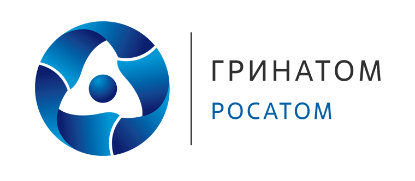 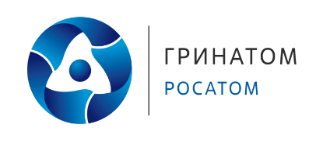 